КАРАР                                                                                  РЕШЕНИЕ26 февраль  2020 й.                                  №35                 26 февраля  .О работе Администрации сельского поселения  Биляловский сельсовет муниципального района Баймакский район Республики Башкортостан в 2019 годуЗаслушав доклад Главы администрации сельского поселения Биляловский сельсовет муниципального района Баймакский район Республики Башкортостан Саптарова Ильдара Шагаргазиевича «О работе работы Совета сельского поселения Биляловский сельсовет в 2019 году о задачах по дальнейшему социально-экономическому развитию сельского поселения  на 2020 год» Совет сельского поселения Биляловский сельсоветр е ш и л:1.Доклад главы администрации сельского поселения Биляловский сельсовет Саптарова И.Ш. «О работе работы Совета сельского поселения Биляловский сельсовет в 2019 году о задачах по дальнейшему социально-экономическому развитию сельского поселения  на 2020 год» принять к сведению.2.Деятельность Администрации сельского поселения Биляловский сельсовет муниципального района Баймакский район Республики Башкортостан за 2019 год признать удовлетворительной.3.Рекомендовать депутатам сельского поселения Биляловский сельсовет усилить работу по сторону налогов, вести разъяснительную работу населению в своих округах.4.Рекомендовать руководителям учреждений после согласования с вышестоящими органами представить годовые планы работы на 2020 год в Администрацию сельского поселения Биляловский сельсовет в бумажном и электронном виде.          Глава сельского поселенияБиляловский сельсовет муниципального районаБаймакский район РБ:                                              И.Ш.СаптаровБАШКОРТОСТАН РЕСПУБЛИКАҺЫ            БАЙМАҠ РАЙОНЫ                         МУНИЦИПАЛЬ РАЙОНЫНЫҢ                           БИЛАЛ АУЫЛ                                           СОВЕТЫ АУЫЛ БИЛӘМӘҺЕ                                                                                        СОВЕТЫ453666, Билал ауылы,                                                   З.Биишева урамы,19                                                              Тел. 8(34751) 4-85-30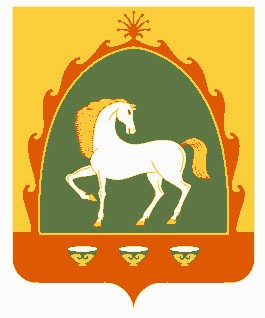 РЕСПУБЛИКА БАШКОРТОСТАН СОВЕТ СЕЛЬСКОГО ПОСЕЛЕНИЯ БИЛЯЛОВСКИЙ СЕЛЬСОВЕТ МУНИЦИПАЛЬНОГО РАЙОНА БАЙМАКСКИЙ РАЙОН453666,с.Билялово,                                    ул.З.Биишевой,19                                               Тел. 8(34751) 4-85-30